Приложение  1 к Постановлению администрации Нижнеудинского района№                             от     СХЕМА РАСПОЛОЖЕНИЯ  ГРАНИЦ  ПУБЛИЧНОГО СЕРВИТУТАОбщая площадь публичного сервитута, кв.м.Общая площадь публичного сервитута, кв.м.Общая площадь публичного сервитута, кв.м.915Площадь испрашиваемого публичного сервитута в отношении земель, в границах населенного пункта п. Атагай, расположенных в кадастровом квартале 38:11:080306,  кв. мПлощадь испрашиваемого публичного сервитута в отношении земель, в границах населенного пункта п. Атагай, расположенных в кадастровом квартале 38:11:080306,  кв. мПлощадь испрашиваемого публичного сервитута в отношении земель, в границах населенного пункта п. Атагай, расположенных в кадастровом квартале 38:11:080306,  кв. м886Площадь испрашиваемого публичного сервитута в отношении земельного участка с кадастровым номером 38:11:080306:101, в границах населенного пункта п. Атагай,  кв. мПлощадь испрашиваемого публичного сервитута в отношении земельного участка с кадастровым номером 38:11:080306:101, в границах населенного пункта п. Атагай,  кв. мПлощадь испрашиваемого публичного сервитута в отношении земельного участка с кадастровым номером 38:11:080306:101, в границах населенного пункта п. Атагай,  кв. м29Обозначение характерных точек границКоординаты, мКоординаты, мКоординаты, мОбозначение характерных точек границXYY1233:Зона1(1)н1698477.972209247.492209247.49н2698477.432209246.912209246.91н3698476.692209247.602209247.60н4698477.212209248.162209248.16н5698451.052209271.422209271.42н6698337.432209425.762209425.76н7698334.302209423.262209423.26н8698335.192209422.052209422.05н9698337.582209423.512209423.51н10698339.422209420.472209420.47н11698335.302209421.902209421.90н12698448.082209268.712209268.71н13698476.452209243.492209243.49н14698479.102209246.492209246.49н1698477.972209247.492209247.49:Зона1(1.1)н15698447.852209275.092209275.09н16698445.992209277.122209277.12н17698445.722209276.872209276.87н18698447.582209274.852209274.85н15698447.852209275.092209275.09:Зона1(1.2)н19698426.062209303.852209303.85н20698425.252209303.242209303.24н21698425.862209302.432209302.43н22698426.672209303.042209303.04н19698426.062209303.852209303.85:Зона1(1.3)н23698403.092209334.682209334.68н24698402.282209334.072209334.07н25698402.892209333.262209333.26н26698403.702209333.872209333.87н23698403.092209334.682209334.68:Зона1(1.4)н27698380.512209364.072209364.07н28698379.902209364.882209364.88н29698379.092209364.272209364.27н30698379.702209363.462209363.46н27698380.512209364.072209364.07:Зона1(1.5)н31698361.212209390.032209390.03н32698360.622209390.842209390.84н33698359.812209390.252209390.25н34698360.402209389.442209389.44н31698361.212209390.032209390.03:Зона1(2)н35698384.552209324.282209324.28н36698382.892209323.152209323.15н37698384.022209321.502209321.50н38698385.672209322.622209322.62н35698384.552209324.282209324.28:Зона1(3)н39698361.742209357.172209357.17н40698359.992209356.212209356.21н41698360.952209354.462209354.46н42698362.702209355.422209355.42н39698361.742209357.172209357.17Система координат МСК-38, зона 2Система координат МСК-38, зона 2Система координат МСК-38, зона 2Система координат МСК-38, зона 2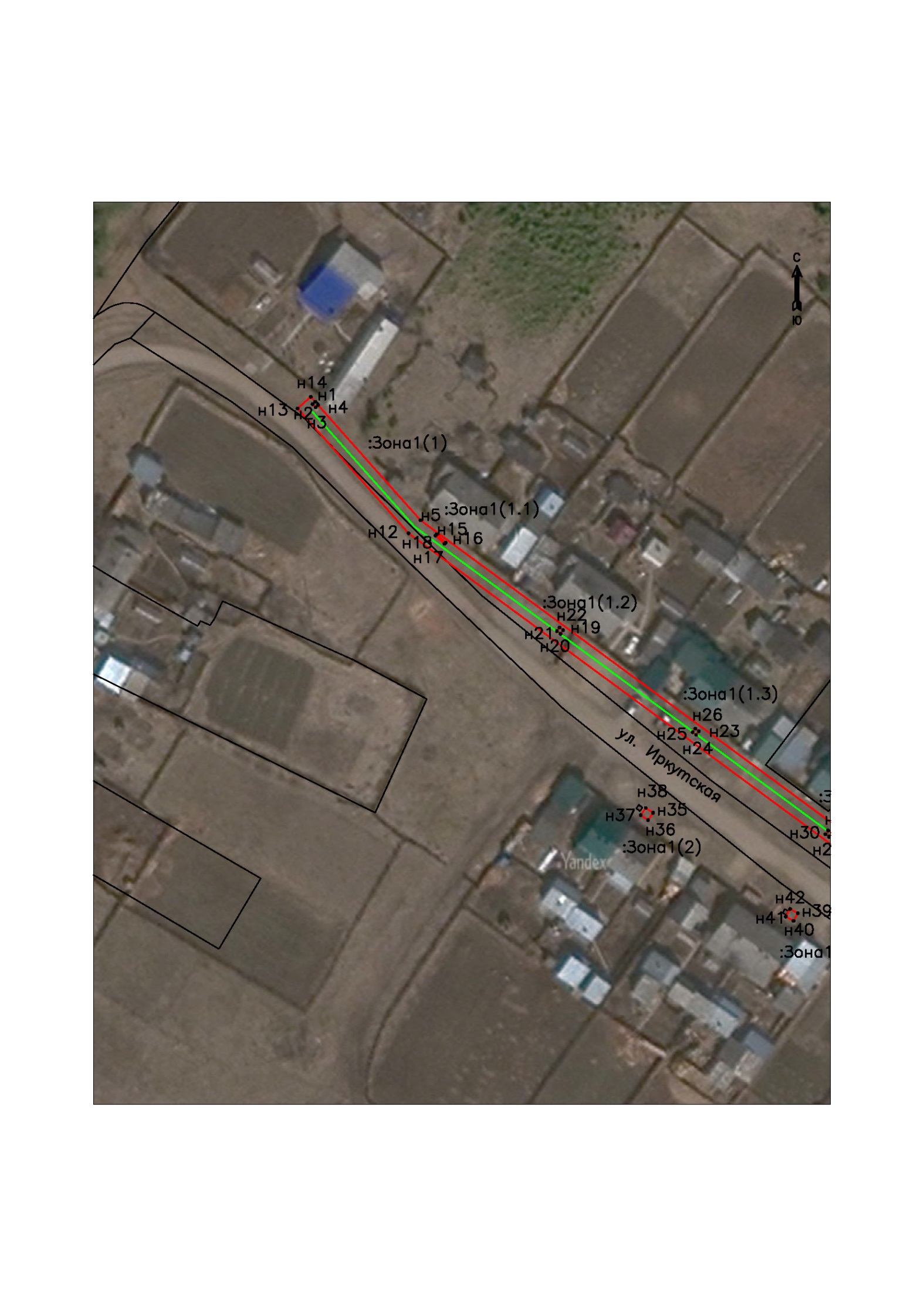                                                               Масштаб 1:1000Условные обозначения:                                                              Масштаб 1:1000Условные обозначения::Зона1- обозначение образуемой зоны публичного сервитута- образуемая граница публичного сервитута- планируемое размещение сооружения, объект электросетевого хозяйства- существующая часть границы, имеющиеся в ЕГРН сведения о которой достаточны для определения ее местоположениян1- обозначение характерной точки образуемой границы публичного сервитута38:11:080306- номер кадастрового квартала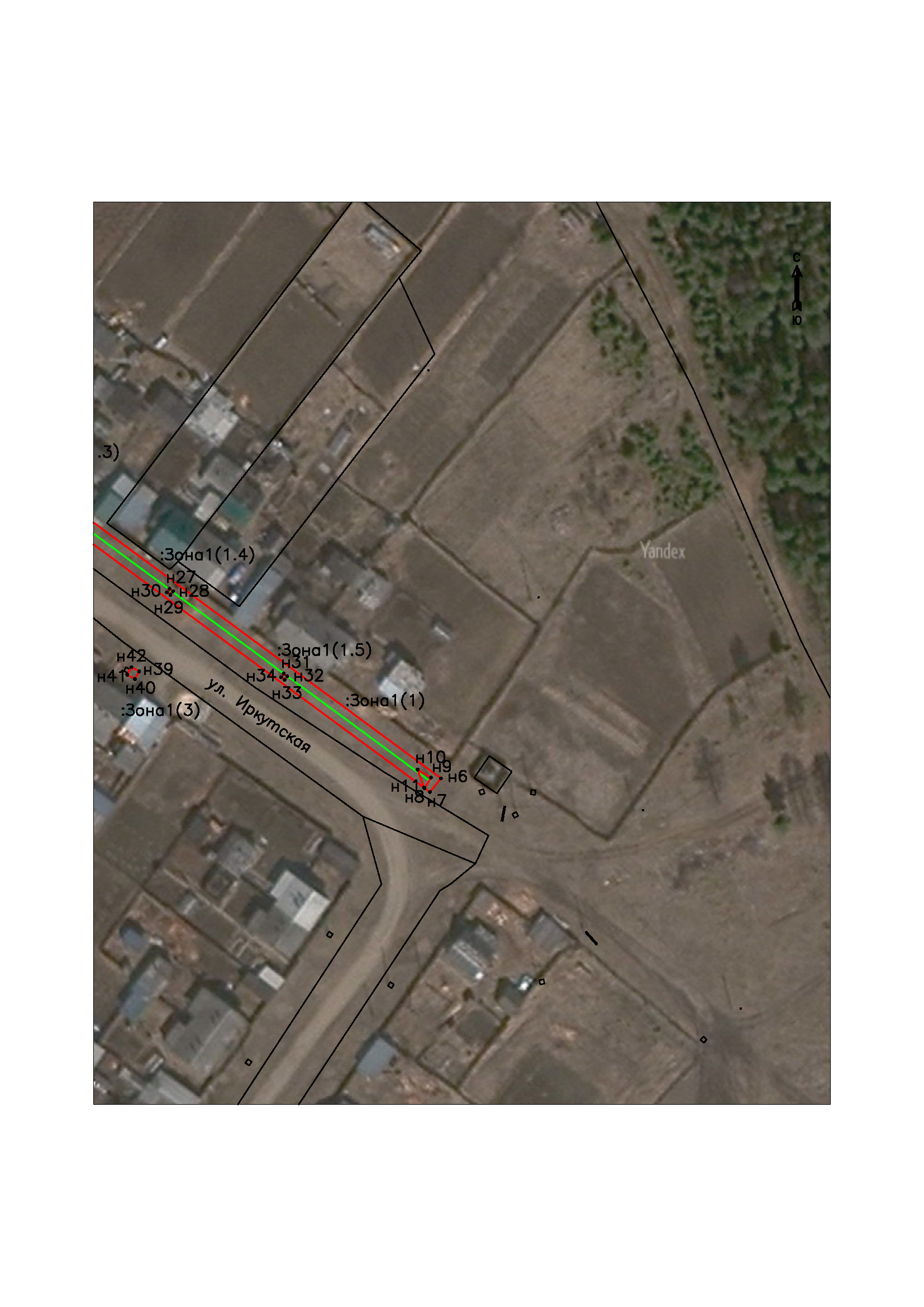                                                              Масштаб 1:1000Условные обозначения:                                                             Масштаб 1:1000Условные обозначения::Зона1- обозначение образуемой зоны публичного сервитута- образуемая граница публичного сервитута- планируемое размещение сооружения, объект электросетевого хозяйства- существующая часть границы, имеющиеся в ЕГРН сведения о которой достаточны для определения ее местоположениян1- обозначение характерной точки образуемой границы публичного сервитута38:11:080306- номер кадастрового квартала